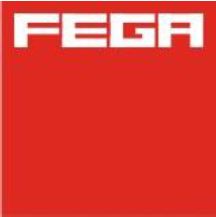 Ogólne Warunki Dostaw FEGA Poland Sp. z o.o.Definicje:Sprzedawca - FEGA Poland Sp. z o.o. z siedzibą we Wrocławiu (53609 Wrocław), przy ulicy Wagonowej 5-7, wpisana do Rejestru Przedsiębiorców Sądu Rejonowego dla Wrocławia-Fabrycznej we Wrocławiu, VI Wydział Gospodarczy Krajowego Rejestru Sądowego nr KRS 0000145138, NIP 897-002-01-02, REGON 930165936, kapitał zakładowy 14.206.000,00 PLN;Kupujący - osoba fizyczna, jednostka organizacyjna nieposiadająca osobowości prawnej, osoba prawna dokonująca zakupu towaru u Sprzedawcy;Strony - wspólne określenie Sprzedawcy oraz Kupującego;OWD - Ogóle Warunki Dostaw FEGA Poland Sp. z o.o. z siedzibą we Wrocławiu;Umowa sprzedaży - umowa zawarta pomiędzy Sprzedawcą oraz Kupującym, do której zastosowanie mają niniejsze OWD;Zamówienie standardowe - zamówienie na Towar, znajdujący się w magazynie Sprzedawcy;Zamówienie niestandardowe - zamówienie na Towar, nie znajdujący się w magazynie Sprzedawcy lub nie będący w stałej ofercie asortymentowej Sprzedawcy;Towar - produkt zakupiony u SprzedawcyPostanowienia ogóle:OWD określają zasady zawierania umów sprzedaży Towarów, o ile Sprzedawca nie umówił się inaczej z Kupującym na piśmie. Jeżeli Sprzedawca uzgodnił z Kupującym zasady sprzedaży w odrębnej umowie, do transakcji w pierwszej kolejności znajdują zastosowanie postanowienia tejże umowy, a w zakresie nieuregulowanym stosuje się niniejsze OWD. W razie sprzeczności treści umowy z niniejszymi OWD stosuje się postanowienia umowy.OWD udostępnia się Kupującemu w siedzibie Sprzedawcy, jego oddziałach oraz na stronie internetowej www.fega.plKlientów, z którymi FEGA Poland Sp. z o.o. ma podpisane umowy handlowe, OWD dotyczą tylko w zakresie nie uregulowanym przez zapisy tych umów.Oferta Sprzedawcy i cena:Termin związania ofertą określa treść oferty złożonej przez Sprzedawcę Kupującemu. W przypadku braku tego terminu wynosi on 7 dni od daty złożenia oferty przez Sprzedawcę.Sprzedawca określa w ofercie cenę netto Towaru. Podane ceny są wyrażone w polskich złotych i loco hurtownia Sprzedającego. Podane ceny nie obejmują podatku VAT oraz innych opłat.Sprzedawca może określić w ofercie cenę w walucie EURO. W takim przypadku cena w PLN zostanie wyliczona wg średniego kursu NBP z dnia poprzedzającego dzień wystawienia faktury VAT.Postanowienia OWD mają pierwszeństwo przed warunkami szczególnymi określonymi przez Kupującego w zapytaniu ofertowym, zamówieniu lub innej dokumentacji, chyba, że Sprzedający zaakceptuje warunki Kupującego na piśmie.Zamówienie:Zamówienie winno zostać złożone pisemnie (dopuszcza się e-mail bądź fax) i zawierać co najmniej:pełną nazwę Kupującego (z podaniem imion, nazwisk oraz numerów PESEL lub NIP właścicieli, gdy zamówienie składane jest przez podmiot działający na podstawie wpisu do ewidencji działalności gospodarczej) i jego adres;nazwę zamawianego towaru;ilość zamawianego towaru;Dokumentacja związana z zamówieniem pozostaje własnością Sprzedawcy. Dokumentacja oraz zamówienie nie może być kopiowane ani udostępniane przez Kupującego osobom trzecim bez pisemnej zgody Sprzedawcy.Wszelkie pisemne zmiany zamówienia dokonane przez Kupującego traktowane są jako przedstawienie nowego zamówienia.Umowa sprzedaży zostaje zawarta gdy Sprzedawca pisemnie (fax- em, mail'em) zaakceptuje wszystkie wskazane przez Kupującegow zamówieniu warunki lub w terminie do trzech dni roboczych przystąpi do wykonania zamówienia.Kupujący zobowiązany jest przekazać Sprzedającemu listę osób upoważnionych do składania zamówień i odbioru towaru w jego imieniu, zawierającą: imiona i nazwiska osób upoważnionych oraz ich adresy e-mail. Jeżeli Kupujący ma zamiar składać zamówienia w formie pisemnej lub elektronicznej stosowna lista upoważnionych musi zawierać wzór podpisu lub adres elektroniczny osoby upoważnionej. Kupujący jest zobowiązany do dostarczenia w/w listy do Oddziału Sprzedającego przed realizacją pierwszego zamówienia, jak również jest zobowiązany do dokonywania aktualizacji listy.Zamówienie niestandardowe.Złożenie zamówienia niestandardowego przez Kupującego wymaga zachowania formy pisemnej oraz uiszczenia zaliczki w wysokości nie mniejszej niż 20% (słownie: dwadzieścia procent) zamówienia brutto, na którą Sprzedający wystawia fakturę VAT. W przypadku zamówień niestandardowych termin realizacji zamówienia jest każdorazowo potwierdzany przez Sprzedającego. Przez zawarcie transakcji rozumie się pisemne potwierdzenie realizacji zamówienia lub przystąpienie do wykonania zamówienia w terminie do trzech dni roboczych.Sprzedający nie udzieli żadnych dodatkowych rabatów ani bonusów, w tym zawartych w Ogólnych Warunkach Zakupu Kupującego, jeżeli nie zawarto odrębnej, pisemnej umowy.Warunki płatności:Sprzedawca jest uprawniony do żądania zapłaty, z chwilą odebrania Towaru przez Kupującego, chyba że co innego wynika z treści oferty Sprzedawcy lub odrębnej umowy zawartej pomiędzy Sprzedawcą a Kupującym. O ile Strony nie umówiły się inaczej na piśmie, termin płatności jest liczony od daty wystawienia faktury przez Sprzedawcę.Przyznanie limitu kredytu kupieckiego i odroczenie terminu płatności wymagają przedłożenia przez Kupującego wpisu do Ewidencji Działalności Gospodarczej, zawierającego adres zamieszkania (albo inny dokument potwierdzający jego adres) lub aktualnego odpisu z Rejestru Przedsiębiorstw (KRS), zaświadczenie o nadaniu NIP i numeru statystycznego REGON oraz imienne upoważnienie do odbioru towaru. Sprzedawca zastrzega sobie prawo do żądania dodatkowych dokumentów potwierdzających sytuację finansową Kupującego, prawo do uzależnienia przyznania limitu kredytu kupieckiego od ustanowienia stosownego zabezpieczenia oraz spełniania wewnętrznych wytycznych firmy w zakresie ryzyka kredytowego.W zależności od decyzji Sprzedawcy, Kupujący jest zobowiązany do uiszczenia należności za towar gotówką lub na rachunek bankowy podany na fakturze VAT. W przypadku polecenia przelewu, datą zapłaty jest data uznania rachunku bankowego Sprzedawcy.W przypadku nieterminowej zapłaty, Sprzedawca jest uprawniony do żądania odsetek ustawowych, liczonych od dnia następującego po upływie terminu płatności, naliczania kosztów windykacyjnych za nieterminowe płatności oraz do wstrzymania dostaw do Kupującego.Sprzedawca oświadcza, iż posiada status dużego przedsiębiorcy, w myśl art. 4 pkt. 6) ustawy z dnia 8 marca 2013r. o przeciwdziałaniu nadmiernym opóźnieniom w transakcjach handlowych (tj. z dnia 13 grudnia 2018 r. Dz.U. z 2019 r. poz. 118). Warunki odbioru towaru:Kupujący jest zobowiązany do odbioru Towaru w ustalonym terminie. W przypadku przekroczenia tego terminu Sprzedawca zastrzega sobie prawo do naliczenia opłaty za składowanie Towaru. Wydanie zamówionego towaru Kupującemu odbywa się w obsługującej Kupującego hurtowni Sprzedawcy. Z chwilą wydania Towaru Kupującemu lub osobie przez niego upoważnionej, przechodzą na Kupującego ciężary i korzyści związane z rzeczą oraz niebezpieczeństwo jej przypadkowej utraty lub uszkodzenia.W przypadku dostaw bezpośrednich, towar za dostarczony (w rozumieniu przepisów o VAT) uznaje się w momencie jego fizycznego wydania Kupującemu przez dostawcę towaru lub zorganizowanego przez dostawcę przewoźnika.Sprzedawca zachowuje prawo do realizacji dostawy częściowej.Gwarancja i Rękojmia:Sprzedawca może udzielić gwarancji określonej odrębnym dokumentem lub Umową sprzedaży, na warunkach gwarancji udzielonej Sprzedawcy przez jego dostawcę.W stosunkach miedzy przedsiębiorcami, na zasadzie art. 558 k.c. Sprzedawca wyłącza swoją odpowiedzialność z tytułu rękojmi za wady fizyczne i prawne sprzedanego towaru, chyba że Strony umówiły się inaczej na piśmie.Reklamacje:Kupujący jest zobowiązany do sprawdzenia Towaru w dniu jego odbioru, pod względem zgodności z zamówieniem zarówno co do rodzaju jak i ilości Towaru. W przypadku, gdy po dokonaniu sprawdzenia okaże się, iż dostawa jest niezgodna z zamówieniem, Kupujący jest zobowiązany poinformować o tym fakcie Sprzedawcę w tym samym dniu.Jeśli dostawa jest obciążona wadą fizyczną lub wadą ukrytą Kupujący powinien poinformować o tym Sprzedawcę w ciągu 1 dnia roboczego, odpowiednio od dnia odbioru Towaru (wada fizyczna) lub od dnia wykrycia wady.Reklamacja powinna być sporządzona na piśmie i przesłana do siedziby Sprzedawcy oraz powinna wskazywać numer faktury VAT, na której wyszczególniony jest Towar objęty reklamacją.Sprzedawca uprawniony jest wg własnego wyboru do wymiany towaru na wolny od wad, do jego naprawy lub obniżenia ceny.Sprzedawca ponosi odpowiedzialność za szkodę powstałą z jego winy tylko do wysokości rzeczywiście poniesionej szkody, nie więcej jednak niż wynosi wartość Towaru objętego reklamacją. Sprzedawca nie ponosi odpowiedzialności za szkody pośrednie i utracone przez Kupującego korzyści.Zwrot towaruKupujący jest uprawniony do dokonania zwrotu towaru za zgodą Sprzedającego i pod warunkiem braku istnienia jakichkolwiek uszkodzeń towaru i jego opakowania oraz pokrycia pełnych kosztów transportu zwracanego towaru do magazynu, z którego nastąpiła dostawa dla Kupującego.Zgoda na zwrot Towaru nie wynikający z winy Sprzedającego, oznacza, że Sprzedający po wystawieniu korekty na zakupiony Towar, ma prawo wystawić notę obciążeniową o wartości odpowiadającej 30% ceny nabycia towaru przez Kupującego.Towar sprzedany w oparciu o zamówienie niestandardowe nie podlega zwrotowi.Warunki zwrotu opakowań:Opakowania rotacyjne (bębny kablowe, szpule do przewodów emaliowanych, palety) są sprzedawane Kupującemu. Opakowanie jest sprzedawane Kupującemu w momencie sprzedaży wyrobu znajdującego się na tym opakowaniu.Kupujący ma prawo zwrócić zafakturowane opakowanie na następujących warunkach:zwrot w terminie do 180 dni od daty wydania opakowania - Sprzedawca wystawi Kupującemu fakturę VAT korygującą na pełną wartość opakowania. Podstawą do wystawienia faktury VAT korygującej jest przedstawienie przez Kupującego potwierdzonego przez Sprzedawcę lub właściwy magazyn producenta odbiór opakowania;zwroty opakowań w terminie powyżej 180 dni nie będą przyjmowane;Zwrot opakowań może nastąpić wyłącznie do Magazynu Centralnego w Koninku k. Poznania (W.EG Polska Sp. z o.o., ul. Składowa 4, 62-023 Koninko). Koszty zwrotu opakowań ponosi Kupujący.Sprzedawca będzie przyjmował opakowania nieuszkodzone w oparciu o prowadzoną ewidencję numerów opakowań (opakowania faktycznie wydane Kupującemu).Odstąpienie od umowy:Kupujący może odstąpić na piśmie od umowy sprzedaży nie później niż w dniu złożenia zamówienia lub gdy zwłoka w dostawie jest większa niż 21 dni roboczych;Sprzedawca jest uprawniony do odstąpienia od umowy, jeżeli Kupujący opóźnia się z zapłatą należności na rzecz Sprzedawcy.Sprzedawca może odstąpić od umów dotyczących zamówień, których realizacja powoduje przekroczenie wysokości przyznanego limitu kredytu kupieckiego lub gdy wyczerpanie limitu nastąpiło na skutek przekroczenia terminów płatności albo gdy realizacja zamówienia nastąpić ma w ramach przyznanego limitu kredytowego, a Kupujący opóźnia się z zapłatą istniejących w ramach limitu należności.Sprzedawca ma prawo do odstąpienia od umowy w każdym przypadku otrzymania informacji uzasadniających powstanie wątpliwości dotyczących istnienia płynności finansowej lub dobrej kondycji ekonomicznej Kupującego i na bazie tych informacji Sprzedawca ma powody przypuszczać, iż Odbiorca nie będzie w stanie dokonać zapłaty.Uprawnienia Sprzedawcy do odstąpienia od umowy opisane w pkt. 2-4 powyżej, mogą zostać zrealizowane przez Sprzedawcę w terminie 30 dni od daty powzięcia wiadomości o wystąpieniu przesłanek określonych w pkt. 2-4.Uprawnienia Sprzedawcy do odstąpienia od umowy nie uprawniają Kupującego do formułowania przeciwko Sprzedawcy jakichkolwiek roszczeń o charakterze odszkodowawczym.Siła wyższa:Sprzedawca nie jest odpowiedzialny za wykonanie umowy w sytuacji, gdy wykonanie umowy lub jej części uniemożliwiły zdarzenia siły wyższej, za które Strony uznają w szczególności: klęskę żywiołową, pożar, powódź, uszkodzenie maszyny lub inne zakłócenie produkcji, strajk, wojnę, mobilizację, atak terrorystyczny, zakaz eksportu lub importu, brak środków transportowych, wstrzymanie (zaprzestanie) produkcji, zmiana przepisów prawa lub inne czynniki, których Sprzedawca nie może pokonać, a które uniemożliwiają bądź znacznie utrudniają realizację dostawy lub jej części. Sprzedawca ma prawo powołać się również na wyżej wymienione czynniki siły wyższej w sytuacji, gdy mają one wpływ na wypełnienie zobowiązań przez dostawcę Sprzedawcy. Również wtedy, gdy wykonanie umowy wiązałoby się dla Sprzedawcy z rażącą stratą, Sprzedawca nie będzie związany umową. W powyższych przypadkach, Sprzedawca nie będzie zobowiązany do wyrównywania strat poniesionych przez Kupującego wynikających z niewykonania umowy.Postanowienia końcowe:W stosunku do dostaw realizowanych na podstawie niniejszych OWD, Sprzedawca nie ponosi odpowiedzialności z tytułu szkód pośrednich i utraconych korzyści.Strony uznają za doręczone Kupującemu każde pismo, które wysłane zostało na adres wskazany w zamówieniu, a Sprzedającemu na adres jego siedziby, tj. FEGA Poland Sp. z o.o., ul. Wagonowa 5-7, 53-609 Wrocław.W sprawach nieuregulowanych w niniejszych OWD znajdują zastosowanie przepisy kodeksu cywilnego.Sprzedawca i Kupujący będą dążyć do polubownego załatwienia wszelkich sporów wynikłych w związku z wykonywaniem umów objętych niniejszymi OWD. W przypadku niemożności polubownego załatwienia sprawy, właściwym do rozstrzygania sporów będzie sąd właściwy wedle wyboru Sprzedawcy.